КОНТРОЛЬНО-СЧЕТНАЯ КОМИССИЯБЕЛОЗЕРСКОГО  МУНИЦИПАЛЬНОГО  РАЙОНАЗАКЛЮЧЕНИЕна проект решения Совета Глушковского сельского поселения о внесении изменений в решение Совета Глушковского сельского поселения от 24.12.2014г. № 42  «О бюджете Глушковского сельского поселения на 2015 год и плановый период 2016-2017 годов»                                                                                                    10 сентября 2015г.                                                                                                                                                                                                                                                                                                                                                                                     Экспертиза проекта решения проведена на основании п.11 статьи 12 Положения о контрольно-счетной комиссии района, утвержденного решением Представительного Собрания района от 27.02.2008 (с учетом изменений и дополнений). В результате экспертизы установлено:       Проектом решения Совета Глушковского сельского поселения о внесении изменений в решение Совета Глушковского сельского поселения от 24.12.2014 № 42 «О бюджете Глушковского сельского поселения на 2015 год и плановый период 2016-2017 годов» предлагается:- основные характеристики бюджета Глушковского сельского поселения  оставить без изменений. - внести  изменения в приложения 4,5 к решению  Совета  Глушковского  сельского  поселения от 24.12.2014 № 42, изложив их в новой редакции.Изменения вносятся в связи с потребностью в бюджетных  ассигнованиях на расходы  на  оплату  труда  Главы поселения, на субсидию на иные цели МУК «Глушковский культурный центр» (расходы по исполнительному листу от 30.07.2014 А 13-7670/2014 Арбитражного суда Вологодской области).     По разделу 01 «Общегосударственные вопросы»- в подразделе  02 «функционирование высшего должностного лица субъекта РФ и муниципального образования» увеличены расходы на фонд оплаты труда в сумме 85,6 тыс. руб. (при формировании бюджета на 2015 год и плановый период 2016 и 2017 годов данные расходы были запланированы не в полном объеме);- в подразделе 04 «функционирование местных администраций» внесены изменения на сумму 79,7 тыс. руб.: уменьшены ассигнования на сумму 97,6 тыс. руб. (фонд оплаты - 85,6 тыс. руб. (оптимизация штатной численности), приобретение канцелярских товаров, бензина – 12,0 тыс. руб. (экономия расходов)), увеличены ассигнования на сумму 17,9 тыс. руб. (услуги связи 7,1 тыс. руб., сопровождение программного продукта – 10,8 тыс. руб.- в подразделе 0111 «резервные фонды»  планируется уменьшение расходов на 15,0 тыс. руб. (переносится на раздел 08 «Культура, кинематография» на субсидию на иные цели.По разделу  02 «Национальная оборона» ассигнования перенесены с КВР 244 на КВР 121 в сумме 4,0 тыс. руб.  в связи с потребностью в средствах  на  оплату  труда.По разделу 03 «Национальная безопасность и правоохранительная деятельность» уменьшены расходы на 5,0 тыс. руб. – бюджетные ассигнования перенесены на раздел 08 «Культура, кинематография» на субсидию на иные цели.По разделу 05  «Жилищно-коммунальное  хозяйство»:- расходы на прочее благоустройство увеличены на сумму 23,1 тыс. руб. (с уличного освещения 20,7 тыс. руб. перенесены  на погашение кредиторской задолженности за услуги по составлению схем водоснабжения; с содержания мест захоронения  2,4 тыс. руб. перенесены  на расходы по очистке территории от мусора), а также перенесены с КВР 244 на КВР 853  бюджетные ассигнования в сумме 1,1 тыс. руб. на уплату иных платежей (неустойка по решению суда).По разделу  07 «Образование» добавлены бюджетные ассигнования в сумме 2,4 тыс. руб. (перенесены с раздела 08 «Культура, кинематография» межбюджетные трансферты, передаваемые на осуществление части полномочий по организации и осуществлению мероприятий по работе с детьми и молодежью).По разделу  08 «Культура, кинематография» внесены изменения на сумму 17,6 тыс. руб., в т. ч.:- уменьшены ассигнования в сумме 2,4 тыс. руб. (перенесены на раздел 07 «Образование»;-увеличены ассигнования на сумму 20,0 тыс. руб. (субсидия бюджетным учреждениям на иные цели).По разделу  09  «Физическая культура и спорт» расходы уменьшены на 5,9 тыс. руб. (бюджетные ассигнования перенесены на расходы по сопровождению программного продукта).Выводы:             1.Представленный проект решения Совета Глушковского сельского поселения о внесении изменений и дополнений в решение Совета Глушковского сельского поселения от 24.12.2014 № 42 разработан в соответствии с бюджетным законодательством, Положением о бюджетном процессе в Глушковском сельском поселении. Предложения:1. Контрольно-счетная  комиссия Белозерского муниципального района рекомендует принять проект решения Глушковского сельского поселения.Старший  инспектор контрольно-счетнойкомиссии района                                                                         Н.Б.Климина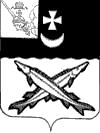 